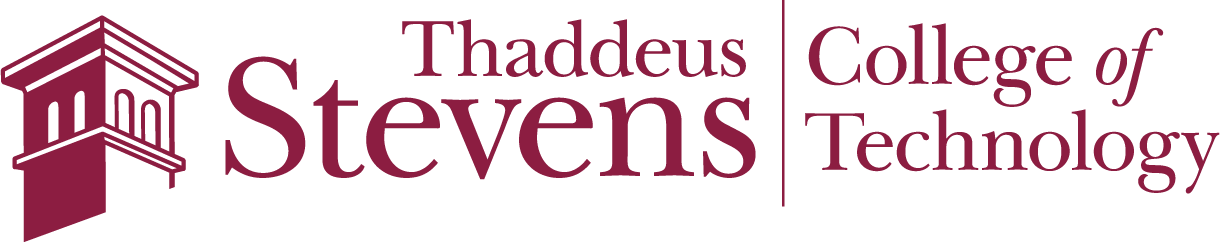 Personal Finance Part time Adjunct Faculty Job Description BriefThaddeus Stevens College of Technology announces openings for part time Adjunct faculty positions in Personal Finance. This faculty member will teach Personal Finance.  Minimum QualificationsMaster of Business Administration or closely related fieldPrior teaching experienceAbility to work as a member of a faculty teamSalary and rank is determined on the basis of academic preparation and experience as projected on the Faculty Association contract.  Application materials must include a cover letter, a current resume, and academic transcripts. Send applications to Heather Burky, HR Department, Thaddeus Stevens College of Technology, 750 East King Street, Lancaster, PA 17602 or burky@stevenscollege.edu. Thaddeus Stevens College of Technology is an Affirmative Action and Equal Employment Opportunity Employer. Women and minorities are encouraged to apply. For information about the college, visit our web site at www.stevenscollege.edu.  
